Programação  Semanal 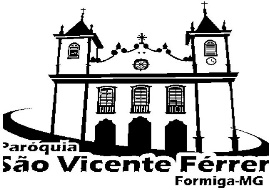   13/03/2021 a 19/03/2021 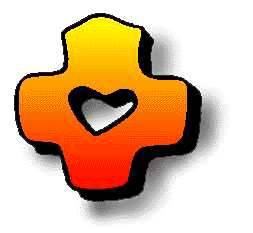 Paróquia São Vicente Férrer – Diocese de Luz                        Programação  Semanal   13/03/2021 a 19/03/2021 Paróquia São Vicente Férrer – Diocese de Luz                        Programação  Semanal   13/03/2021 a 19/03/2021 Paróquia São Vicente Férrer – Diocese de Luz                        Programação  Semanal   13/03/2021 a 19/03/2021 Paróquia São Vicente Férrer – Diocese de Luz                        Programação  Semanal   13/03/2021 a 19/03/2021 Paróquia São Vicente Férrer – Diocese de Luz                        Dia13/03LocalHorárioCelebranteExpedienteSábadoMatriz07h00Pe. FelipePe. EvertonSábadoBatizados09h30Pe. JefersonPe. EvertonSábadoMatriz16h00Pe. EvertonPe. EvertonSábadoSanto Antônio19h00Pe. JefersonPe. EvertonSábadoSanta Luzia19h00Pe. Pedro PauloPe. EvertonSábadoMatriz19h00Pe. FelipePe. EvertonDia14/03LocalHorárioCelebranteDomingoMatriz07h00Pe. EvertonDomingoImaculada Conceição08h00Pe. Pedro PauloDomingoMatriz 09h30Pe. EvertonDomingoBaiões10h00Pe. FelipeDomingoMatriz16h00Pe. FelipeDomingoRosário 17h00Pe. JefersonDomingoMatriz18h00Pe. Pedro PauloDomingoSanto Expedito19h00Pe. JefersonDomingoMatriz19h30 Não haveráDia15/03LocalHorárioCelebranteExpedienteSegundaMatriz06h50Pe. FelipeSegundaMatriz 19h00Pe. JefersonDia16/03LocalHorárioCelebranteExpedienteTerçaMatriz 07h00Pe. JefersonManhã: Pe. JefersonTerçaMatriz 16h00Pe. FelipeTarde: Pe. JefersonTerçaMatriz - falecidos 19h00Pe. EvertonDia17/03LocalHorárioCelebranteQuartaMatriz 07h00Pe. Pedro PauloManhã: Pe. Pedro PauloQuartaEntrevista Nulidade14h00Pe. EvertonTarde: Pe. Pedro PauloQuartaMatriz 16h00Pe. EvertonQuartaMatriz 19h00Pe. JefersonDia18/03LocalHorárioCelebranteQuintaMatriz 07h00Pe. FelipeManhã: Pe. FelipeQuintaMatriz 16h00Pe. JefersonTarde: Pe. FelipeQuintaMatriz19h00Pe. Pedro PauloQuintaMatriz- Juventude21h00 Não haveráDia19/03LocalHorárioCelebranteSextaMatriz  (Aniversário do                   Pe. José)07h00Pe.  TodosCel. Pe. EvertonReunião - Padres SextaMatriz 16h00Pe. Pedro PauloTarde: Pe. EvertonSextaMatriz (Abertura Ano de                     São José)19h00Pe. Felipe